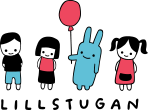 Föräldrakooperativet Lillstugan Ek. FöreningVästra Fjällvägen 50433 61 Sävedalenrekryteringsgruppen@lillstugan.seIntresseanmälan	Förälder 1 		Förälder 2För- och efternamn			_______________________	_______________________Mobiltelefon			_______________________	_______________________E-post			_______________________	_______________________Adress		________________________________________________Postadress		________________________________________________Hemtel			________________________________________________	Barn 1 		Barn 2För- och efternamn			_______________________	_______________________Personnummer			_______________________	_______________________Önskar plats fr.o.m.			_______________________	_______________________I och med att ni skickar in ansökan samtycker ni samtidigt till att vi sparar era personuppgifter i vår databas för framtida kommunikation.Ansökan måste förnyas senast under december månad varje år. Detta görs genom ett mail till: rekryteringsgruppen@lillstugan.se	